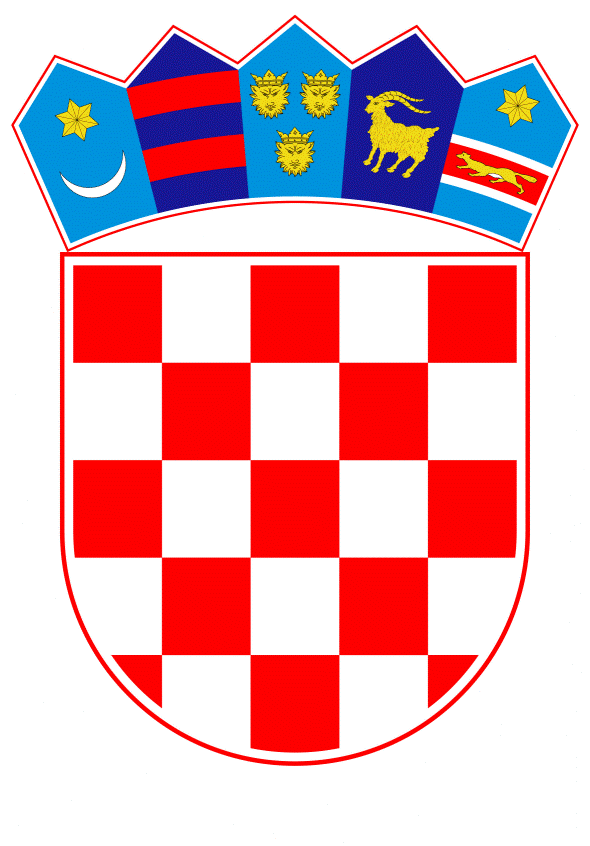 VLADA REPUBLIKE HRVATSKE    Zagreb, 28. prosinca 2023.___________________________________________________________________________________________________________________________________________________________________________________________________________________________Banski dvori | Trg Sv. Marka 2  | 10000 Zagreb | tel. 01 4569 222 | vlada.gov.hrPRIJEDLOGNa temelju članka 1., članka 8. i članka 31. stavka 2. Zakona o Vladi Republike Hrvatske („Narodne novine” br. 150/11., 119/14., 93/16., 116/18. i 80/22.) Vlada Republike Hrvatske je na sjednici održanoj _______ 2023. donijelaO D L U K U o otpisu tražbina troškova parničnog postupka dosuđenih Republici Hrvatskoj, tražbina s naslova naknade štete i drugih tražbina dosuđenih Republici Hrvatskoj, u određenim postupcimaOtpisuju se nenaplaćene tražbine troškova parničnog postupka dosuđenih Republici Hrvatskoj pravomoćnim presudama donesenim nakon 31. srpnja 2003. godine, u postupcima koji se odnose na Domovinski rat pokrenutim na temelju Zakona o odgovornosti za štetu nastalu uslijed terorističkih akata i javnih demonstracija („Narodne novine“, broj 117/03.) i Zakona o odgovornosti Republike Hrvatske za štetu uzrokovanu od pripadnika hrvatskih oružanih i redarstvenih snaga tijekom Domovinskog rata („Narodne novine“, broj 117/03.), kojima su tužbeni zahtjevi odbijeni, a tužitelji obvezani Republici Hrvatskoj naknaditi troškove parničnog postupka.II.Otpisuju se nenaplaćene tražbine troškova parničnog postupka dosuđenih Republici Hrvatskoj pravomoćnim presudama donesenim nakon 31. srpnja 2003. godine, u postupcima koji se odnose na Domovinski rat radi naknade štete pokrenutim na temelju Zakona o odgovornosti Republike Hrvatske za štetu uzrokovanu od pripadnika hrvatskih oružanih i redarstvenih snaga tijekom Domovinskog rata („Narodne novine“, broj 117/03.) i Zakona o odgovornosti za štetu nastalu uslijed terorističkih akata i javnih demonstracija („Narodne novine“, broj 117/03.), kojima su tužbeni zahtjevi usvojeni, a tužitelji obvezani Republici Hrvatskoj naknaditi troškove parničnog postupka.III.Otpisuju se nenaplaćene tražbine temeljem pravomoćnih presuda u regresnim parnicama koje se odnose na Domovinski rat za naknadu novčanih iznosa koje je Republika Hrvatska isplatila temeljem pravomoćnih presuda sukladno Zakonu o odgovornosti Republike Hrvatske za štetu uzrokovanu od pripadnika hrvatskih oružanih i redarstvenih snaga tijekom Domovinskog rata („Narodne novine“, broj 117/03.) i Zakonu o odgovornosti za štetu nastalu uslijed terorističkih akata i javnih demonstracija („Narodne novine“, broj 117/03.).IV.Osim tražbina iz točaka I. do III. ove Odluke, mogu se otpisati i druge tražbine dosuđene Republici Hrvatskoj koje se odnose na Domovinski rat u određenim postupcima.V.Za naplaćene tražbine iz točaka I. do IV. ove Odluke izvršit će se povrat.Zahtjeve za povrat naplaćenih tražbina iz točki I. do IV. ove Odluke nadležnom državnom odvjetništvu ovlašteni su podnijeti stranke u postupcima i njihovi zakonski nasljednici u roku od godine dana od dana stupanja na snagu ove Odluke. Nadležna državna odvjetništva dužna su zaprimljene zahtjeve uz relevantnu dokumentaciju dostaviti na  odlučivanje Povjerenstvu iz točke VIII. ove Odluke u roku od 30 dana od dana zaprimanja.Podnositelji zahtjeva nemaju pravo na kamate na vraćene iznose. VI.Ovlašćuju se nadležna državna odvjetništva da radi naplate tražbina naknade novčanih iznosa koje je Republika Hrvatska isplatila temeljem pravomoćnih presuda donesenih u postupcima koji se odnose na Domovinski rat sukladno Zakonu o odgovornosti Republike Hrvatske za štetu uzrokovanu od pripadnika hrvatskih oružanih i redarstvenih snaga tijekom Domovinskog rata („Narodne novine“, broj 117/03.) i Zakonu o odgovornosti za štetu nastalu uslijed terorističkih akata i javnih demonstracija („Narodne novine“, broj 117/03.) ne pokreću postupke naknade štete, a u pokrenutim postupcima naknade štete povuku tužbu.U pokrenutim postupcima u kojima se tužbe povuku svaka stranka snosi svoje troškove postupka.VII.Ovlašćuju se nadležna državna odvjetništva da radi naplate tražbina iz točaka I. do IV. ove Odluke ne pokreću ovršne postupke, a u pokrenutim ovršnim postupcima povuku podneseni prijedlog za ovrhu.Ovlašćuju se nadležna državna odvjetništva pokrenuti postupke brisanja založnih prava upisanih u vezi s pokrenutim postupcima.VIII.Za provedbu ove Odluke osniva se Povjerenstvo koje čine predstavnici Ministarstva pravosuđa i uprave, Ministarstva hrvatskih branitelja, Ministarstva financija i Državnog odvjetništva Republike Hrvatske.Povjerenstvo iz stavka 1. ove točke po podnesenom zahtjevu iz točaka  I. do VII. ove Odluke, pribavlja potrebnu dokumentaciju i odlučuje o podnesenom zahtjevu.Zadužuju se tijela iz stavka 1. ove točke da u roku pet dana od dana stupanja na snagu ove Odluke predlože Ministarstvu pravosuđa i uprave predstavnike koji će biti članovi Povjerenstva.IX.Ova Odluka stupa na snagu danom donošenja.KLASA:URBROJ:Zagreb,        PREDSJEDNIK mr. sc. Andrej Plenković OBRAZLOŽENJERepublika Hrvatska kao pravna osoba - poslodavac, investitor i naručitelj radova i osoba javnog prava odgovara za štetu po različitim pravnim osnovama što je propisano Zakonom o obveznim odnosima („Narodne novine“, broj 35/05., 41/08., 125/11., 78/15., 29/18., 126/21., 114/22. i 156/22.), Zakonom o službi u Oružanim snagama Republike Hrvatske („Narodne novine“, broj 73/13., 75/15., 50/16., 30/18. i 125/19.), Zakonom o policiji („Narodne novine”, br. 34/11., 130/12., 89/14., 151/14., 33/15., 121/16. i 66/19.), Zakonom o sustavu državne uprave („Narodne novine“, broj 66/19.) i dr., te posebnim propisima kao što su Zakon o odgovornosti za štetu nastalu uslijed terorističkih akata i javnih demonstracija („Narodne novine“, broj 117/03.) i Zakon o odgovornosti Republike Hrvatske za štetu uzrokovanu od pripadnika hrvatskih oružanih i redarstvenih snaga tijekom Domovinskog rata („Narodne novine“, broj 117/03.) koji su doneseni 2003. godine.  Zakon o parničnom postupku propisuje da je stranka koja izgubi spor dužna protivnoj stranci naknaditi prouzročene parnične troškove. Troškovi koje ostvari državno odvjetništvo u zastupanju su prihod državnog proračuna.Najveći broj zahtjeva i tužbi po Zakonu o odgovornosti za štetu nastalu uslijed terorističkih akata i javnih demonstracija („Narodne novine“, broj 117/03.) i Zakonu o odgovornosti Republike Hrvatske za štetu uzrokovanu od pripadnika hrvatskih oružanih i redarstvenih snaga tijekom Domovinskog rata („Narodne novine“, broj 117/03.) zaprimljen je neposredno nakon njihova donošenja, tijekom 2003., 2004. i 2005. godine, nakon čega broj ovih predmeta pada. Procjena da je temeljem navedenih zakona pokrenuto od 1500 do 2000 zahtjeva, a poslije i tužbi pred nadležnim sudovima. Tek 16% tužitelja koji su bili obvezni platiti parnične troškove je platilo ili plaća te troškove. Za iznose koje Republika Hrvatska isplati sukladno uvodno navedenim propisima, Republika Hrvatska ima pravo regresa. Većina takvih slučajeva nije naplativa ni u ovršnim postupcima.Međutim, iako su obveznici plaćanja u teškoj socio-ekonomskoj situaciji, na većinu navedenih slučajeva nije primjenjiva Uredba o kriterijima, mjerilima i postupku za odgodu plaćanja, obročnu otplatu duga te prodaju, otpis ili djelomičan otpis potraživanja („Narodne novine“, broj 52/13. i 94/14.) jer navedenom Uredbom propisano da se sukladno navedenoj Uredbi ne mogu otpisati dugove i potraživanja s osnove stečenog bez osnove.Otpisivanje postojećih dugova kao i povrat naplaćenih sredstava kroz ovrhe i dobrovoljna plaćanja troškova postupka ima izravne učinke na socijalnu uključenost i zaštitu izravnih i neizravnih stradalnika Domovinskog rata.Slijedom navedenog, ovom se Odlukom otpisuju tražbine troškova parničnih postupka dosuđenih Republici Hrvatskoj pravomoćnim presudama donesenim nakon 31. srpnja 2003. godine, u postupcima pokrenutim na temelju Zakona o odgovornosti za štetu nastalu uslijed terorističkih akata i javnih demonstracija („Narodne novine“, broj 117/03.) i Zakona o odgovornosti Republike Hrvatske za štetu uzrokovanu od pripadnika hrvatskih oružanih i redarstvenih snaga tijekom Domovinskog rata („Narodne novine“, broj 117/03.), kao i nenaplaćene tražbine temeljem pravomoćnih presuda u regresnim parnicama za naknadu novčanih iznosa koje je Republika Hrvatska isplatila temeljem pravomoćnih presuda donesenih sukladno navedenim zakonima, a propisuje se i mogućnost otpisa drugih tražbina dosuđenih Republici Hrvatskoj koje se odnose na Domovinski rat u određenim sudskim i upravnim postupcima.  Također se propisuje da se će se izvršiti povrat Republici Hrvatskoj dosuđenih i već naplaćenih tražbina iz navedenih postupaka.  Za provedbu ove Odluke osniva se Povjerenstvo koje čine predstavnici Ministarstva pravosuđa i uprave, Ministarstva hrvatskih branitelja, Ministarstva financija i Državnog odvjetništva Republike Hrvatske.Prema dostupnim podacima, procjena je da je za provođenje ove Odluke potrebno oko 700.000,00 eura što su sredstva povrata, dok provedba ostalih odredbi ne iziskuje sredstva iz državnog proračuna, već rasterećuje državne i javne službe.Predlagatelj:Ministarstvo pravosuđa i upravePredmet:Prijedlog odluke o otpisu tražbina troškova parničnog postupka dosuđenih Republici Hrvatskoj, tražbina s naslova naknade štete i drugih tražbina dosuđenih Republici Hrvatskoj, u određenim postupcima 